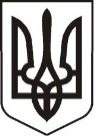 У К Р А Ї Н АЛ У Г А Н С Ь К А    О Б Л А С Т ЬП О П А С Н Я Н С Ь К А    М І С Ь К А    Р А Д А Ш О С Т О Г О   С К Л И К А Н Н ЯРОЗПОРЯДЖЕННЯміського  голови     «13» листопада 2018 р.	                    м. Попасна                             № 264                   Про нагородження депутатів Попаснянської міської ради     У зв’язку з проведенням 100- ї сесії Попаснянської міської ради шостого скликання, з метою відзначання кращих депутатів Попаснянської міської ради  за  плідну працю на користь територіальної громади, особистий внесок у розвиток та процвітання м. Попасна, високий професіоналізм, активну життєву позицію і громадську діяльність, згідно з Програмою  проведення  культурно-масових  заходів в місті Попасна  у 2017-2018 роках, затвердженою рішенням сесії міської ради  від 26.01.2017 № 83/6  від 26.01.2017 № 83/7, керуючись п.20 ч.4 ст. 42 Закону України «Про місцеве самоврядування в Україні»:1.Нагородити депутатів Попаснянської міської ради відзнаками  «За заслуги перед громадою» та  грамотами згідно списку (додаток).2. Контроль за виконанням даного розпорядження покласти на начальника організаційного відділу Висоцьку Н.О.                     Міський голова                                                              Ю.І. Онищенко                                          Висоцька,2 05 65Додаток  до розпорядження міського голови від 13.11.2018 № 264СПИСОКна вручення відзнак «ЗА ЗАСЛУГИ ПЕРЕД ГРОМАДОЮ»1.Шингірій Світлана Олексіївна - №166;2.Мелюшев Василь Миколайович - № 167;3. Потапенко Олександр Вікторович - № 168.СПИСОК   на вручення грамот1. Павличенко Наталія Володимирівна;2. Гатченко Олег Миколайович;3. Прокопенко Олександр Сергійович.    Керуючий справами                                                            Л.А. Кулік